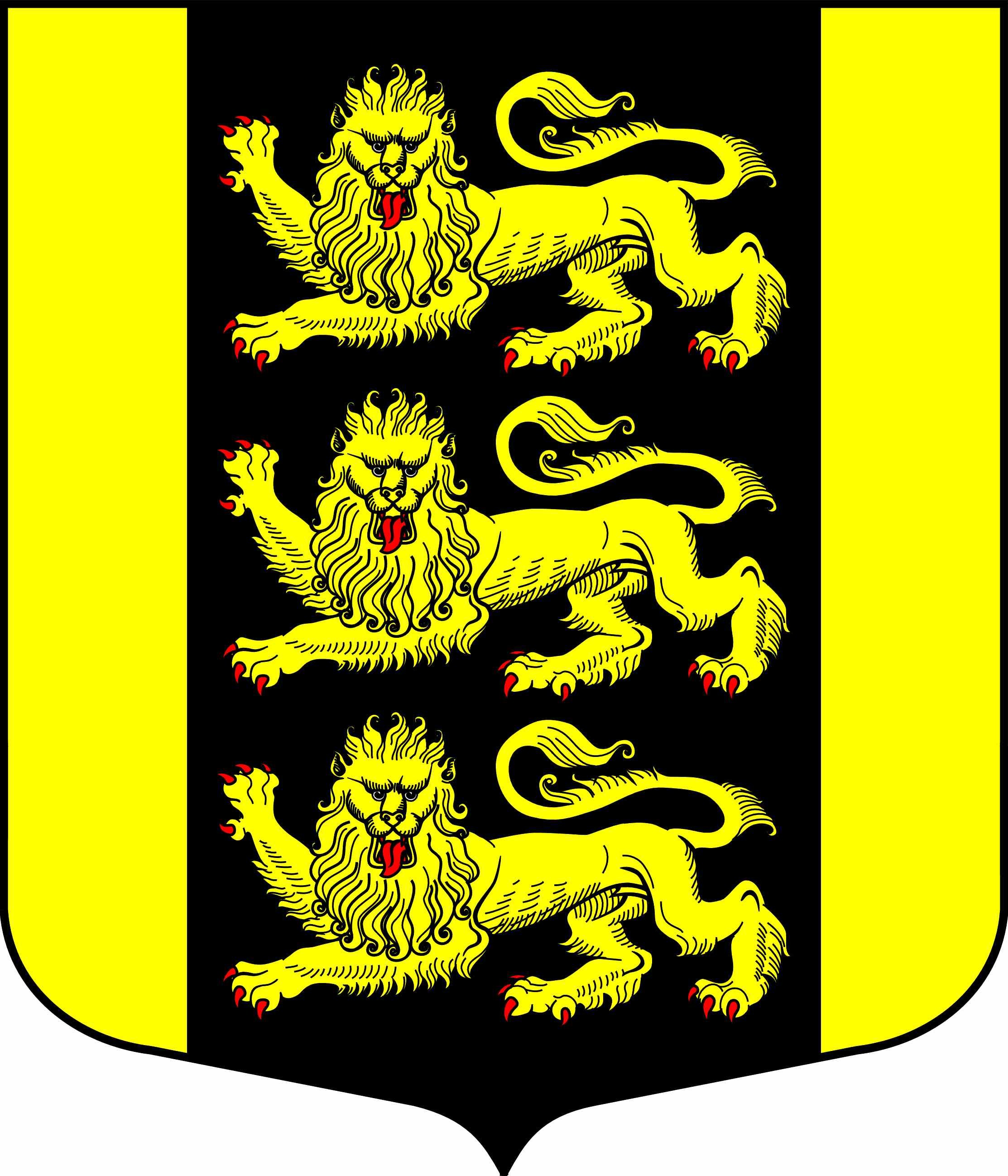 МУНИЦИПАЛЬНЫЙ СОВЕТВНУТРИГОРОДСКОГО МУНИЦИПАЛЬНОГО ОБРАЗОВАНИЯСАНКТ-ПЕТЕРБУРГА МУНИЦИПАЛЬНЫЙ ОКРУГ ГОРЕЛОВОКрасносельское шоссе, д. 46, Санкт-Петербург, 198323, тел./факс (812) 404-94-99,                                E-mail: ms@mogorelovo.ruОКПО 46940278 ОГРН 1027804602726 ИНН/КПП 7807027758/780701001ПРОЕКТ РЕШЕНИЕО внесении изменений в Устав внутригородского муниципального образования Санкт-Петербурга Муниципальный округ Горелово во втором и третьем чтении В целях приведения Устава внутригородского муниципального образования Санкт-Петербурга Муниципальный округ Горелово в соответствие с Федеральным законом от 06.10.2003 года № 131-ФЗ «Об общих принципах организации местного самоуправления в Российской Федерации», Законом Санкт-Петербурга от 23.09.2009 года № 420-79 «Об организации местного самоуправления в Санкт-Петербурге» Муниципальный Совет внутригородского муниципального образования Санкт-Петербурга Муниципальный округ ГореловоРЕШИЛ:Внести в Устав внутригородского муниципального образования Санкт-Петербурга Муниципальный округ Горелово следующие изменения и дополнения:В пункте 2 статьи 5:1.1.1. Подпункт 5 изложить в следующей редакции: «5) организация в пределах ведения сбора статистических показателей, характеризующих состояние экономики и социальной сферы муниципального образования, и предоставление указанных данных органам государственной власти в порядке, установленном Правительством Российской Федерации;». Дополнить подпунктом 5-1 следующего содержания: «5-1) разработка, утверждение (одобрение) и реализация в пределах ведения стратегии социально-экономического развития муниципального образования, плана мероприятий по реализации стратегии социально-экономического развития муниципального образования, прогноза социально-экономического развития муниципального образования на среднесрочный или долгосрочный период, бюджетного прогноза муниципального образования на долгосрочный период, муниципальных программ;».В подпункте 10 слова "строительных и ремонтных работ, связанных с благоустройством внутриквартальных территорий", заменить словами "ремонтных и отдельных работ, связанных с благоустройством внутриквартальных территорий, и подтверждение выполнения требований по восстановлению элементов благоустройства, нарушенных в результате производства аварийных работ".Подпункт 25 дополнить словами ", включая размещение, содержание и ремонт искусственных неровностей на внутриквартальных проездах;».Подпункт 29 исключить.1.1.6. Подпункт 39 изложить в следующей редакции:«39) организация благоустройства территории муниципального образования в соответствии с законодательством в сфере благоустройства, включающая:обеспечение проектирования благоустройства при размещении элементов благоустройства, указанных в абзацах четвертом - седьмом настоящего подпункта;содержание внутриквартальных территорий в части обеспечения ремонта покрытий, расположенных на внутриквартальных территориях, и проведения санитарных рубок (в том числе удаление аварийных, больных деревьев и кустарников) на территориях, не относящихся к территориям зеленых насаждений в соответствии с законом Санкт-Петербурга;размещение, содержание спортивных, детских площадок, включая ремонт расположенных на них элементов благоустройства, на внутриквартальных территориях;размещение контейнерных площадок на внутриквартальных территориях, ремонт элементов благоустройства, расположенных на контейнерных площадках;размещение, содержание, включая ремонт, ограждений декоративных, ограждений газонных, полусфер, надолбов, приствольных решеток, устройств для вертикального озеленения и цветочного оформления, навесов, беседок, уличной мебели, урн, элементов озеленения, информационных щитов и стендов; размещение планировочного устройства, за исключением велосипедных дорожек, размещение покрытий, предназначенных для кратковременного и длительного хранения индивидуального автотранспорта, на внутриквартальных территориях;временное размещение, содержание, включая ремонт, элементов оформления Санкт-Петербурга к мероприятиям, в том числе культурно-массовым мероприятиям, городского, всероссийского и международного значения на внутриквартальных территориях;".1.1.7. Дополнить подпунктом 39-1 следующего содержания:"39-1) осуществление работ в сфере озеленения на территории муниципального образования, включающее:организацию работ по компенсационному озеленению в отношении территорий зеленых насаждений общего пользования местного значения, осуществляемому в соответствии с законом Санкт-Петербурга;содержание, в том числе уборку, территорий зеленых насаждений общего пользования местного значения (включая расположенных на них элементов благоустройства), защиту зеленых насаждений на указанных территориях;проведение паспортизации территорий зеленых насаждений общего пользования местного значения на территории муниципального образования, включая проведение учета зеленых насаждений искусственного происхождения и иных элементов благоустройства, расположенных в границах территорий зеленых насаждений общего пользования местного значения;создание (размещение), переустройство, восстановление и ремонт объектов зеленых насаждений, расположенных на территориях зеленых насаждений общего пользования местного значения;";1.1.8. В подпункте 40 слова "на территориях дворов муниципальных образований" заменить словами "на внутриквартальных территориях муниципального образования". 1.1.9.  Подпункт 44  изложить в следующей редакции:«44) назначение, выплата, перерасчет ежемесячной доплаты к страховой пенсии по старости, страховой пенсии по инвалидности, пенсии за выслугу лет за стаж работы в органах местного самоуправления, муниципальных органах муниципальных образований (далее – доплата за стаж) лицам, замещавшим муниципальные должности на постоянной основе в органах местного самоуправления, муниципальных органах муниципальных образований, а также приостановление, возобновление, прекращение выплаты доплаты за стаж в соответствии с законом Санкт-Петербурга».1.1.10. Подпункт 44.1  изложить в следующей редакции:«44.1) назначение, выплата, перерасчет пенсии за выслугу лет, ежемесячной доплаты к пенсии за выслугу лет, ежемесячной доплаты к пенсии за стаж лицам, замещавшим должности муниципальной службы в органах местного самоуправления, муниципальных органах муниципальных образований, а также приостановление, возобновление, прекращение выплаты пенсии за выслугу лет, ежемесячной доплаты к пенсии за выслугу лет, ежемесячной доплаты к пенсии за стаж в соответствии с законом Санкт-Петербурга».1.1.11. В подпункте 52 знак «.» заменить на знак «;».1.1.12. Дополнить подпунктом 53 следующего содержания: «53) осуществление экологического просвещения, а также организация экологического воспитания и формирования экологической культуры в области обращения с твердыми коммунальными отходами;».В пункте 2 статьи 22: 1.2.1. Абзац первый изложить в следующей редакции: «Публичные слушания проводятся по инициативе населения, Муниципального Совета муниципального образования, Главы муниципального образования или Главы Местной Администрации, осуществляющего свои полномочия на основе контракта.». 1.2.2. Абзац второй изложить в следующей редакции: «Публичные слушания, проводимые по инициативе населения или Муниципального Совета муниципального образования, назначаются Муниципальным Советом муниципального образования, а по инициативе Главы муниципального образования или Главы Местной Администрации, осуществляющего свои полномочия на основе контракта, - Главой муниципального образования.». В пункте 3 статьи 27.1 изложить в следующей редакции: «3. Границы территории, на которой осуществляется территориальное общественное самоуправление, устанавливаются Муниципальным Советом по предложению населения, проживающего на соответствующей территории».Пункт 6.1 статьи 35 изложить в следующей редакции:Депутату Муниципального Совета, осуществляющему свои полномочия на непостоянной основе, для осуществления своих полномочий на непостоянной основе гарантируется сохранение места работы (должности) на период, продолжительность которого устанавливается уставом муниципального образования в соответствии с Законом Санкт-Петербурга от 23 сентября 2009 года №420-79 «Об организации местного самоуправления в Санкт-Петербурге», и не может составлять в совокупности менее пяти рабочих дней в месяц.	Депутату Муниципального Совета, выборному должностному лицу местного самоуправления, осуществляющему свои полномочия на непостоянной основе, выплачивается денежная компенсация расходов в связи с осуществлением им своего мандата (далее – денежная компенсация). Размер и порядок выплаты денежной компенсации устанавливается настоящим Уставом и (или) нормативным правовым актом Муниципального Совета и не может превышать 12 расчетных единиц в год (размер расчетной единицы устанавливается Законом Санкт-Петербурга “О расчетной единице”).Пункт 7.1. статьи 35 изложить в следующей редакции:«7.1. Депутат, выборное должностное лицо местного самоуправления должны соблюдать ограничения, запреты, исполнять обязанности, которые установлены Федеральным законом от 25 декабря 2008 года N 273-ФЗ "О противодействии коррупции" и другими федеральными законами. Полномочия депутата, члена выборного органа местного самоуправления, выборного должностного лица местного самоуправления прекращаются досрочно в случае несоблюдения ограничений, запретов, неисполнения обязанностей, установленных Федеральным законом от 25 декабря 2008 года N 273-ФЗ "О противодействии коррупции", Федеральным законом от 3 декабря 2012 года N 230-ФЗ "О контроле за соответствием расходов лиц, замещающих государственные должности, и иных лиц их доходам, если иное не предусмотрено Федеральным законом от 06.10.2003 №131-ФЗ “Об общих принципах организации местного самоуправления в Российской Федерации».Дополнить. статью 35 пунктом 7.2 следующего содержания:«7.2. К депутату, выборному должностному лицу местного самоуправления, которые представили недостоверные или неполные сведения о своих доходах, расходах, об имуществе и обязательствах имущественного характера, а также сведения о доходах, расходах, об имуществе и обязательствах имущественного характера своих супруги (супруга) и несовершеннолетних детей, если искажение этих сведений является несущественным, могут быть применены следующие меры ответственности:1) предупреждение;2) освобождение депутата от должности в представительном органе муниципального образования с лишением права занимать должности в представительном органе муниципального образования до прекращения срока его полномочий;3) освобождение от осуществления полномочий на постоянной основе с лишением права осуществлять полномочия на постоянной основе до прекращения срока его полномочий;4) запрет занимать должности в представительном органе муниципального образования до прекращения срока его полномочий;5) запрет исполнять полномочия на постоянной основе до прекращения срока его полномочий».1.7. Дополнить статью 35 пунктом 7.3. следующего содержания:«Порядок принятия решения о применении к депутату, выборному должностному лицу местного самоуправления мер ответственности, предусмотренных пунктом 7.2. настоящей статьи, определяется муниципальным правовым актом в соответствии с законом Санкт-Петербурга».1.8. Дополнить статью 35 пунктом 13 следующего содержания: «13. В случае досрочного прекращения полномочий депутата, избранного по многомандатному избирательному округу, дополнительные выборы назначаются избирательной комиссией муниципального образования и проводятся в порядке, предусмотренном Федеральным законом от 12.06.2002 № 67-ФЗ «Об основных гарантиях избирательных прав и права на участие в референдуме граждан Российской Федерации», Законом Санкт-Петербурга от 21.05.2014 года № 303-46 «О выборах депутатов муниципальных советов внутригородских муниципальных образований Санкт-Петербурга", если в округе замещено менее двух третей депутатских мандатов». 1.9. В статье 42 внести следующие изменения:  1.9.1. В пункте 26 слова "строительных и ремонтных работ, связанных с благоустройством внутриквартальных территорий" заменить словами "ремонтных и отдельных работ, связанных с благоустройством внутриквартальных территорий, и подтверждение выполнения требований по восстановлению элементов благоустройства, нарушенных в результате производства аварийных работ".1.9.2. Пункт 36 статьи дополнить словами ", включая размещение, содержание и ремонт искусственных неровностей на внутриквартальных проездах";1.9.3. Пункт 49 изложить в следующей редакции:«49) организация благоустройства территории муниципального образования в соответствии с законодательством в сфере благоустройства, включающая:обеспечение проектирования благоустройства при размещении элементов благоустройства, указанных в абзацах четвертом - седьмом настоящего подпункта;содержание внутриквартальных территорий в части обеспечения ремонта покрытий, расположенных на внутриквартальных территориях, и проведения санитарных рубок (в том числе удаление аварийных, больных деревьев и кустарников) на территориях, не относящихся к территориям зеленых насаждений в соответствии с законом Санкт-Петербурга;размещение, содержание спортивных, детских площадок, включая ремонт расположенных на них элементов благоустройства, на внутриквартальных территориях;размещение контейнерных площадок на внутриквартальных территориях, ремонт элементов благоустройства, расположенных на контейнерных площадках;размещение, содержание, включая ремонт, ограждений декоративных, ограждений газонных, полусфер, надолбов, приствольных решеток, устройств для вертикального озеленения и цветочного оформления, навесов, беседок, уличной мебели, урн, элементов озеленения, информационных щитов и стендов; размещение планировочного устройства, за исключением велосипедных дорожек, размещение покрытий, предназначенных для кратковременного и длительного хранения индивидуального автотранспорта, на внутриквартальных территориях;временное размещение, содержание, включая ремонт, элементов оформления Санкт-Петербурга к мероприятиям, в том числе культурно-массовым мероприятиям, городского, всероссийского и международного значения на внутриквартальных территориях;".1.9.4. Пункт 49 дополнить подпунктом 49.1 следующего содержания:"49.1) осуществление работ в сфере озеленения на территории муниципального образования, включающее:организацию работ по компенсационному озеленению в отношении территорий зеленых насаждений общего пользования местного значения, осуществляемому в соответствии с законом Санкт-Петербурга;содержание, в том числе уборку, территорий зеленых насаждений общего пользования местного значения (включая расположенных на них элементов благоустройства), защиту зеленых насаждений на указанных территориях;проведение паспортизации территорий зеленых насаждений общего пользования местного значения на территории муниципального образования, включая проведение учета зеленых насаждений искусственного происхождения и иных элементов благоустройства, расположенных в границах территорий зеленых насаждений общего пользования местного значения;создание (размещение), переустройство, восстановление и ремонт объектов зеленых насаждений, расположенных на территориях зеленых насаждений общего пользования местного значения;".1.9.5. В пункте 50 слова "на территориях дворов муниципального образования" заменить словами "на внутриквартальных территориях муниципального образования".1.9.6. Пункт 66 изложить в следующей редакции: «66) организует в пределах ведения сбор статистических показателей, характеризующих состояние экономики и социальной сферы муниципального образования, и предоставление указанных данных органам государственной власти в порядке, установленном Правительством Российской Федерации;». 1.9.7. дополнить пунктом 67 следующего содержания: «67) разрабатывает проект стратегии социально-экономического развития муниципального образования, разрабатывает, утверждает (одобряет) и реализует в пределах ведения план мероприятий по реализации стратегии социально-экономического развития муниципального образования, прогноз социально-экономического развития муниципального образования на среднесрочный или долгосрочный период, бюджетный прогноз муниципального образования на долгосрочный период, муниципальные программы;».1.9.8. Дополнить пунктом 68 следующего содержания:«68) осуществляет экологическое просвещение, а также организует экологическое воспитание и формирование экологической культуры в области обращения с твердыми коммунальными отходами.».1.10. Подпункт 7 пункта 2 статьи 57 изложить в следующей редакции:"7) имущество, предназначенное для размещения, содержания, включая ремонт, покрытий, расположенных на внутриквартальных территориях, искусственных неровностей, спортивных, детских площадок, контейнерных площадок, ограждений декоративных, ограждений газонных, полусфер, надолбов, приствольных решеток, устройств для вертикального озеленения и цветочного оформления, навесов, беседок, уличной мебели, урн, элементов озеленения, информационных щитов и стендов, элементов оформления к культурно-массовым мероприятиям;";1.11. Дополнить пункт 2 статьи 57 подпунктом 7.1 следующего содержания:"7.1) имущество, предназначенное для осуществления работ в сфере озеленения, содержания территорий зеленых насаждений;".Направить настоящее Решение на регистрацию в Главное управление
Министерства юстиции Российской Федерации по Санкт-Петербургу в установленный законом срок.В течение 7 дней после регистрации официально опубликовать (обнародовать) настоящее Решение в «Информационной газете муниципального образования Горелово» и разместить на сайте МО Горелово mogorelovo.ru.В течение 10 дней со дня официального опубликования (обнародования) настоящего Решения направить в Главное управление Министерства юстиции Российской Федерации по Санкт-Петербургу сведения об источнике и о дате официального опубликования (обнародования.)Контроль за исполнением Решения возложить на Главу Муниципального образования Д.А. Иванова 15.10.2020 № ____Протокол от «15»октября 2020 № 7                                         Санкт-Петербург                  Глава муниципального образования, исполняющий полномочия председателя Муниципального Совета                                                        Д.А. Иванов